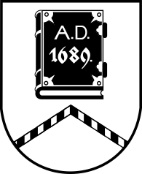 ALŪKSNES NOVADA PAŠVALDĪBAAPSTĀDĪJUMU AIZSARDZĪBAS KOMISIJASĒDE Nr.223.01.2024., plkst. 8:30, izbraukuma sēdeDarba kārtībā:Par koku ciršanu pašvaldības īpašumā “Nomas zeme”, Liepnā.